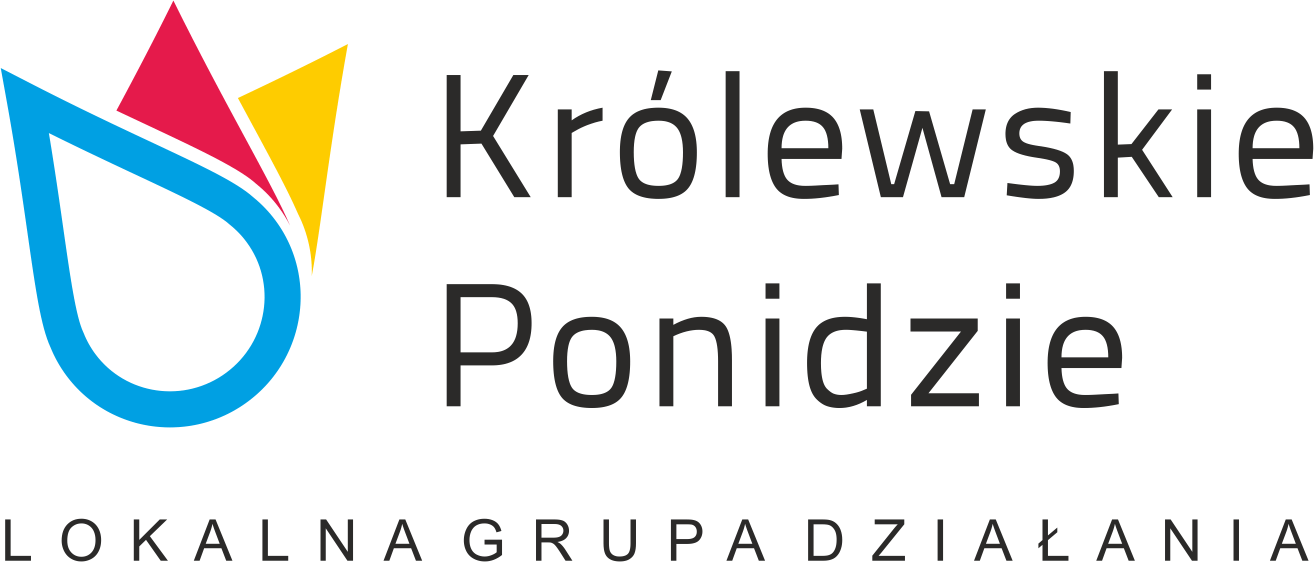 Harmonogram realizacji  Planu Komunikacji  na rok 2022Kanały komunikacjiKanały komunikacjiOpisProduktProduktRezultatRezultatData realizacjiLiczbaKwotaKanały komunikacjiKanały komunikacjiOpisWskaźnik produktuWartość docelowaWskaźnik rezultatuWartość docelowa Data realizacjiLiczbaKwotaStrona  internetowa LGD i profil na portalu społecznościowym FacebookStrona  internetowa LGD i profil na portalu społecznościowym FacebookProwadzenie strony Internetowej i profilu społecznościowego na facebook-uDziałająca strona1Liczba odwiedzin5 000I- XII2 szt.-Strona  internetowa LGD i profil na portalu społecznościowym FacebookStrona  internetowa LGD i profil na portalu społecznościowym FacebookProwadzenie strony Internetowej i profilu społecznościowego na facebook-uDziałający profil1Liczba odwiedzin5 000I- XII2 szt.-Materiały informacyjno – promocyjnePublikacja / raportyPrzygotowanie i druk materiałów informacyjno- promocyjnych  w postaci biuletynów i publikacji/ raportów dotyczących obszaru LGD oraz  wydarzeń w  ramach PROW 2014-2020.Liczba materiałów500 Liczba rozpowszechnionych egzemplarzy500VII - XII1 szt.10 000,00Kampania informacyjnaKampania informacyjnaZakup materiałów promujących LGD Królewskie Ponidzie w postaci gadżetów oraz organizacji wydarzeń aktywizujących lokalną społeczność.Liczba zorganizowanych wydarzeń1 Liczba uczestników50IV-IX1 szt.5 000,00RazemRazem15 000,00